Сценарий сказки-пьесы Гуси-лебеди для детского сада.https://galaszen.ru/dssh/sk/sczenarij-gusi-lebedi1. Действующие лицаПапа и мама.Сестрица Аленушка и Братец Иванушка.Печка.Яблонька.Молочная река, кисельные берега.Мышка.Баба-Яга.Гуси-лебеди.Костюм Бабы Яги. Примеры. Для персонажей сказок.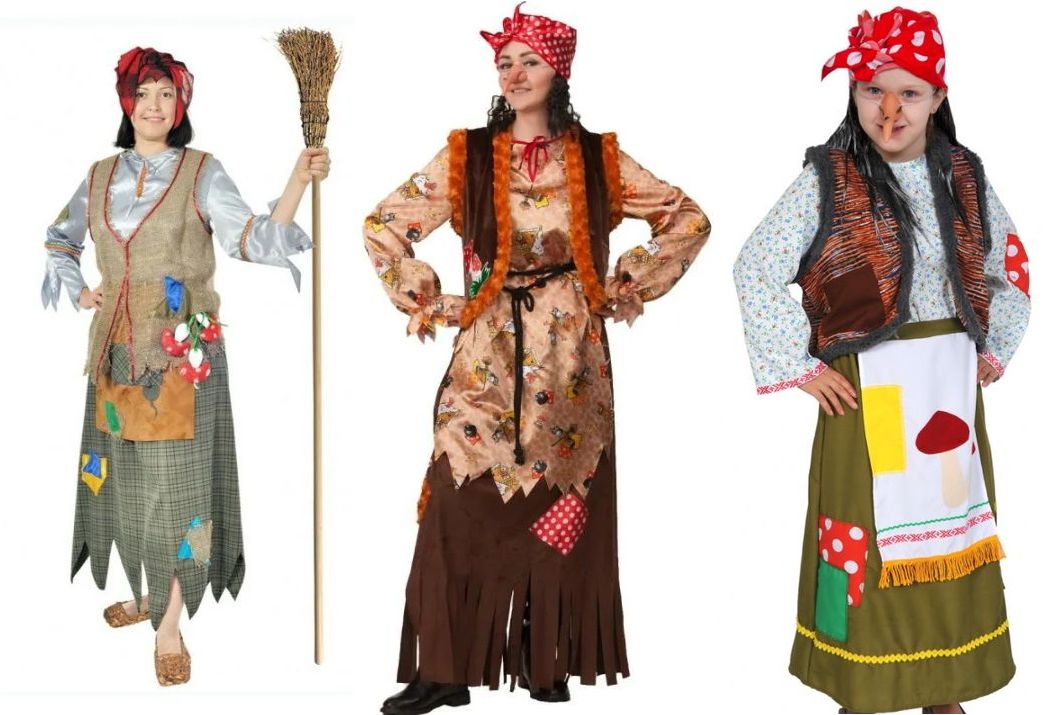 1. Действие первоеНа сцене Папа, Мама, их дети — дочь Аленушка, сын Иванушка. Родители с корзинами (сумками, чемоданами, мешками) собираются на ярмарку, прощаются с детьми. Строгий наказ дают Аленушке. Папа: — Ах ты, дочь моя Аленушка!Ты Аленушка-гуленушка!Любишь ты играть с подружками,Веселиться с хохотушками!Нынче ж дома посиди,Да за братцем пригляди!Мама: — Моя милая Аленушка,Ты милей мне Красна Солнышка!Солнце любит погулять,В синем небе поиграть.Ни за ножку, ни за ручкуНам его не привязать!Нынче ж дома посиди,Да за братцем пригляди!Папа: — Дочь Аленка,Сын Ванятка,Наши милые ребятки!Едем мы на ярмарку,Привезем подарки вам!Мама: — Вы же дома посидите,Друг за другом приглядите!Сестрица Аленушка: — Не волнуйтесь, матушка!Не волнуйтесь, батюшка!Я из дома не уйду,С братца глаз я не сведу!Только про подарки не забудьте! Вот вам список из семнадцати предметов! (Вручает Маме с Папой свиток, где перечислены подарки.)Папа: — (качая головами, читают вслух список — по очереди)Мама: Волчок крученый!Пояс золоченый!Ленту алую!Куклу небывалую!Платье из шелка,А не из ситца —Да чтоб обязательноИз-за границы!Родители подхватывают сумки и удаляются кулисы или за ширму.Издалека раздаются их голоса.Папа и Мама: — Бусы жемчужные!Фрукты южные!Нужные? Ненужные?Были б дети дружные!Аленушка с Братцем остаются одни. Роль Братца может исполнять большая кукла, плач которой противным голосом будет озвучивать кто-то из-за кулис, или мальчик, который больше Аленушки, а вести себя будет, как совсем беспомощный младенец. Это может быть очень смешно!Сестрица Аленушка: — Ванечка-Ванюшка! Глянь, какая погремушка! (Трясет перед Братцем погремушкой.)Братец Иванушка: — (противным голосом). А-а-а!Сестрица Аленушка: — Ванечка-братишка! Глянь, какая книжка! (Разворачивает перед ним книжку.)Братец Иванушка: — (еще более противным голосом). А-а-а!Сестрица Аленушка: — Ванечка-Ванятка! Поиграем в прятки? (Закрывает лицо ладонями, потом открывает.) Ку-ку!Братец Иванушка: — (надрываясь). А-а-а!Сестрица Аленушка: — Ну что с тобой делать? Куда тебя деть? Вынесу братишку на травке посидеть! (Расстилает зеленый коврик, усаживает на него Братца.) Вот тебе, Ванюшка, разные игрушки! Посиди на солнышке — подожди Аленушку! (Убегает.)Ванюшка остается на коврике — на зеленой травке. Издалека слышен шум: «Га-га-га! Га-га-га! У-у-у!»На сцену «влетают» Гуси-лебеди (их может быть трое, четверо или даже шестеро — в зависимости от того, сколько свободных актеров в вашем театре. Если актеров мало, хватит и двух).Гуси-лебеди: — Га-га-га! Га-га-га!В путь послала нас Яга!Мы по белу свету рыщем,Мы Яге добычу ищем!Ах, какой мальчишка славный —Будет нам добычей главной!Га-га-га! Га-га-га!Пусть похвалит нас Яга!Гуси-лебеди подхватывают Ванятку на руки и уносят его прочь. Если представление происходит на детской или игровой площадке, Гуси-лебеди могут в хулиганском танце пронести свою добычу вокруг всей площадки.2. Действие второеСестрица Аленушка: — (выбегая к опустевшему зеленому коврику).Наигралась я с подружками,Насмеялась с хохотушками!Ванечка, ау-у! Где ты? (Ищет.)Может, под куст заполз? Нету!Может, забрался на горку?Может, в мышиную норку?Нету братика! Нет голубчика!(Зовет.) Ванечка! Ванечка!Хочешь бубличка?Хочешь пряничка!Нету нигде Ванюшки!Это уже не игрушки!Приедут родители, спросят: «Где братец?» А братца-то и нет! Вот и не достанется мне подарков!Не уберегла я братца-Ванюшки,Значит, ждут меня не подарки, а колотушки!(Садится на коврик-травку. Плачет). Пропал мой братик! Пропал мой родимый! А какой он был смешной! Толстенький, румяненький! Как же нам теперь без него! Мне и подарки не нужны, только бы братика вернуть! Наверное, унесли его гуси-лебеди! Не зря же про них говорят: «Всюду гуси-лебеди летают, маленьких детишек забирают!» Ослушалась я батюшки с матушкой, не устерегла меньшого братца! Значит, надо мне в путь-дорогу отправляться!Гуси-гуси, га-га-га!Я найду вас — да-да-да!3. Действие третьеАленушка вприпрыжку бежит, напевая: «Гуси- гуси, га-га-га! Я найду вас — да-да-да!». Вдруг видит Печку.Сестрица Аленушка: — Печка-печка, скажи, не видала ли ты, куда гуси-лебеди полетели?Печка: — Стою я здесь одна,Никому на свете не нужна.А у меня такие Пирожки ржаные!Съешь пирожок, съешь другой — скажу, куда гуси-лебеди полетели!Сестрица Аленушка: — Некогда мне с тобой болтать,Надо братца из беды выручать!Да и не вкусны мне твои простыеПирожки ржаные!Меня батюшка с матушкой пирожными потчуют,А я нос ворочу — глядеть не хочу!Печка: — А не хочешь моих пирожков попробовать — так и ступай прочь, привередница! Ничего я тебе не скажу!Аленушка топает ножкой, бежит дальше, напевая: «Гуси-гуси, га-га-га! Я найду вас, да-да-да!»Вдруг видит Яблоньку.Сестрица Аленушка: — Яблонька-яблонька, скажи, не видала ли ты, куда гуси-лебеди полетели?Яблонька: — Стою я здесь одна,Никому па свете не нужна.А у меня такиеЯблочки лесные!Съешь яблочко, съешь другое — скажу, куда гуси- лебеди полетели!Сестрица Аленушка: — Некогда мне с тобой болтать,Надо братца из беды выручать!Да и не вкусны мне твои простыеЯблочки лесные!Меня батюшка с матушкой заморскими персиками-апельсинами потчуют, а я нос ворочу — глядеть не хочу!Яблонька: — А не хочешь моих яблочек попробовать, так и ступай прочь, привередница! Ничего я тебе не скажу!Аленушка топает ножкой, бежит дальше, напевая: «Гуси-гуси, га-га-га! Я найду вас, да-да-да!Вдруг видит Речку.Сестрица Аленушка: — Молочная река, кисельные берега, скажи, не видала ли ты, куда гуси-лебеди полетели?Молочная река, кисельные берега: — Я в своих берегах одна,Никому на свете не нужна.Ночью и днемБерегу кисель с молоком.Поешь киселька, запей молочком — скажу, куда гуси-лебеди полетели.Сестрица Аленушка: — Некогда мне с тобой болтать,Надо братца из беды выручать!Не хочу я киселька с молочком,Не хочу я молочка с кисельком!Меня батюшка с матушкой шоколадным мороженым потчуют, а я нос ворочу — глядеть не хочу!Молочная река, кисельные берега: — А не хочешь моего угощеньица попробовать, так и ступай прочь, привередница! Ничего я тебе не скажу!Аленушка топает ножкой, бежит дальше, напевая: «Гуси-гуси, га-га-га! Я найду вас, да-да-да!4. Действие четвертоеАленушка выбегает на полянку и вдруг видит: стоит избушка на курьих ножках об одном окошке. В окошке видна Баба-Яга. А на травке перед избушкой сидит братец Ванятка, серебряными яблочками забавляется.Баба-Яга: — (высовываясь из окна). Здравствуй, девица! Здравствуй, милая! Ты зачем сюда пожаловала?Сестрица Аленушка: — (шепотом, как бы про себя).Надо с бабкою хитрить,А не правду говорить!(Громко вслух отвечает Бабе-Яге). Здравствуй, бабушка! Здравствуй, красавица! Я в полях загулялась, в лесу заблудилась, проголодалась и простудилась. Пусти погреться, да дай кусочек хлебца…Баба-Яга: — Ну что ж, садись в уголок,Да почисть котелок,Вот тебе хлебца кусок —Пожуй, а я — в погребок.Аленушка садится в уголок, начинает громко скрести котелок щеткой.Баба-Яга: — Скрипи-скрипи, котелок! Сторожи девчонку! А я пока печку растоплю… Ха-ха-ха! (Зловеще смеется и потирает ладони.)Баба-Яга убегает. Перед Аленушкой появляется Мышка.Мышка: — Девушка-девушка! Дай мне, мышке, хлебушка!Сестрица Аленушка: — Вот тебе, мышка, хлебушка! (Протягивает Мышке кусок хлеба.)Мышка: — Спасибо тебе, милая! Ты со мной хлебушком поделилась, а я тебе вот что скажу: не в погребок Баба-Яга пошла, а баню топить!Она тебя вымоет, она тебя выпарит, веничком похлещет — да в печь посадит, зажарит и съест!Сестрица Аленушка: — Ой, мышенька-подруженька, что же мне делать?Мышка: — А вот что! Давай мне котелок, я его буду скрести, шуметь, Баба-Яга подумает, что это ты. Не дожидайся беды, хватай братца — и беги! Да по дороге будь со всеми, кого встретишь, вежлива.Тогда они тебе помогут, как я помогла!Сестрица Аленушка: — Спасибо тебе, мышёнька! Даст Бог, свидимся!Аленушка хватает Братца на руки и убегает. (Если роль Братца исполняет старший мальчик, можно просто тащить его за руку).Мышка продолжает скрести котелок.Баба-Яга: — Что, Аленушка, чистишь котелок?Мышка: — Чищу-чищу, бабушка!Баба-Яга: — Чисти, милая, чисти, сладкая, в том котелке твои косточки кипеть будут! (Пляшет и поет около избушки).Баба-Яга: — Ох, люблю я детей непослушных!Мне с послушными детками скучно!Они дома сидят да в окошко глядятИ нельзя их мне, старенькой, скушать!Ты ребенок? Так будь непослушен!Откажись от домашних игрушек!Убеги за порог прямо в темный лесок —Будет бедной старушечке ужин!Спев песенку, Баба-Яга вбегает в избушку. Мышка, пискнув, бросает котелок и убегает со сцены.Баба-Яга:  (Кричит в гневе).— Гуси-гуси, га-га-га!Вас зовет Баба-Яга!За девчонкою летите —Сестра братца унесла!Гуси-лебеди «влетают» на сцену, делают круг и бросаются в погоню.5. Действие пятоеАленушка с Братцем добегают до Молочной речки.Сестрица Аленушка: — Речка-матушка, спрячь нас с братцем, не выдай!Молочная река, кисельные берега: — А поешь-ка моего простого киселька!Сестрица Аленушка: — (Быстро хлебает ложкой кисель из миски). А вкусно-то как! Спасибо тебе, реченька!Молочная река, кисельные берега: — (довольно улыбаясь). Ну, прячьтесь под бережок! (Накрывает Аленушку с братцем голубой шалью.)Влетают Гуси-лебеди.Гуси-лебеди: — (кружа вокруг Речки и спрятавшихся детей).Га-га-га! Га-га-га!Вот река, вот берега,Вот кисель, вот молоко…А девчонка? Нет девчонки!Убежала далеко!Гуси-лебеди делают круг и «улетают» дальше на поиски. Аленушка выбирается из-под шали, кланяется Речке, подхватывает Братца и тоже убегает. Гуси вдалеке гогочут: «га-га-га». Аленушка с Братцем добегают до Яблоньки.Сестрица Аленушка: — Сударыня-яблоня! Спрячь нас с братцем, не выдай!Яблонька: — А яблочко мое тебе кислым не покажется?Сестрица Аленушка: — (Жует яблоко, угощает братца). Вкусненько-превкусненько! Спасибо тебе, яблонька!Яблонька: — (с улыбкой). Ну, детки, прячьтесь под ветки! (Укрывает детей зеленой шалью.)Влетают Гуси-лебеди.Гуси-лебеди: — (кружа вокруг Яблони и спрятавшихся детей).Как у яблоньки-то веткиНаклонились до земли…А девчонка? Нет девчонки!Мы девчонку не нашли!Яблонька машет на Гусей руками-ветками, те «улетают». Аленушка с Братцем выбираются из-под шали, низко кланяются Яблоне и бегут дальше. Гуси вдалеке гогочут «Га-га-га». Аленушка с Братцем добегают до Печки.Сестрица Аленушка: — Печка-голубушка, спрячь нас с братцем, не выдай!Печка: — А пирожки тебе мои по вкусу?Сестрица Аленушка: — (Ест пирожок и братца угощает). Оч-чень вкусно! Спасибо тебе, печка!Печка: — (довольно). Ну, залезайте ко мне! (Укрывает детей белой шалью.)«Влетают» Гуси-лебеди.Гуси-лебеди: — (кружа вокруг печки).Печка есть, детишек нету,Наши крылышки болят…Полетим к Яге обратно,То-то перья полетят!Гуси-лебеди «улетают». Аленушка с Братцем низко кланяются Печке и потихонечку идут к родному дому. Навстречу им раскрывают объятья Папа и Мама, вернувшиеся с ярмарки.Папа: — Наши милые ребятки!Мама: — Все в порядке?Сестрица Аленушка и Братец Иванушка: (хором). Все в порядке!Папа: — Как приятно воротитьсяВ дом, где вас детишки ждут,Мама: — В дом, где дружат брат с сестрицей,И друг друга берегут!Сестрица Аленушка и Братец Иванушка: — (хором). Тут и сказочке конец!А кто слушал — молодец!Спасибо за внимание!На этом — до свидания!Эту сказку-пьесу Гуси-лебеди можно разыграть в лагере труда и отдыха, где обязательно проводится День сказки. На роли взрослых можно пригласить вожатых или ребят из старшего отряда. А можно попробовать поставить такой спектакль и в школе. Или, может быть, лучше выйти во двор? Тогда вашей сценой станет спортивная или детская площадка.https://galaszen.ru/dssh/sk/sczenarij-gusi-lebedi